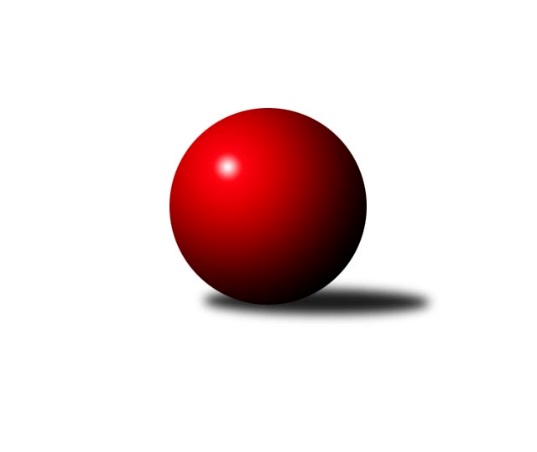 Č.20Ročník 2022/2023	24.3.2023Nejlepšího výkonu v tomto kole: 2634 dosáhlo družstvo: Rychnov n/K CVýchodočeský přebor skupina B 2022/2023Výsledky 20. kolaSouhrnný přehled výsledků:Rychnov n/K C	- Přelouč A	10:6	2634:2605		22.3.Pardubice B	- Svitavy A	2:14	2458:2530		23.3.Smiřice B	- České Meziříčí A	14:2	2525:2414		23.3.Svitavy B	- Hr. Králové A	10:6	2503:2487		24.3.Rybník A	- Vys. Mýto B	10:6	2457:2387		24.3.Tabulka družstev:	1.	Svitavy A	18	15	1	2	212 : 76 	 	 2571	31	2.	Rybník A	18	14	0	4	194 : 94 	 	 2564	28	3.	Vys. Mýto B	18	13	1	4	192 : 96 	 	 2536	27	4.	Hylváty B	18	10	0	8	159 : 129 	 	 2529	20	5.	Svitavy B	18	10	0	8	149 : 139 	 	 2508	20	6.	Přelouč A	18	9	0	9	145 : 143 	 	 2535	18	7.	České Meziříčí A	17	7	0	10	121 : 151 	 	 2479	14	8.	Hr. Králové A	17	6	1	10	122 : 150 	 	 2502	13	9.	Smiřice B	17	5	0	12	92 : 180 	 	 2434	10	10.	Rychnov n/K C	18	4	1	13	99 : 189 	 	 2434	9	11.	Pardubice B	19	3	0	16	83 : 221 	 	 2445	6Podrobné výsledky kola:	 Rychnov n/K C	2634	10:6	2605	Přelouč A	Oldřich Krsek	 	 254 	 235 		489 	 2:0 	 420 	 	202 	 218		Petr Hanuš	Pavel Krejčík	 	 189 	 184 		373 	 0:2 	 442 	 	229 	 213		Tomáš Jarolím	Věra Moravcová	 	 240 	 206 		446 	 0:2 	 478 	 	230 	 248		Karel Lang	Jan Zeman	 	 198 	 199 		397 	 2:0 	 370 	 	170 	 200		Jaroslav Tomášek	Ilona Sýkorová	 	 259 	 234 		493 	 2:0 	 453 	 	223 	 230		Jiří Vaníček	Vít Richter	 	 203 	 233 		436 	 0:2 	 442 	 	216 	 226		Petr Zemanrozhodčí: Jaroslav KejzlarNejlepší výkon utkání: 493 - Ilona Sýkorová	 Pardubice B	2458	2:14	2530	Svitavy A	Miloslav Vaněk	 	 209 	 200 		409 	 2:0 	 390 	 	202 	 188		Adam Krátký	Lukáš Doubek	 	 189 	 214 		403 	 0:2 	 444 	 	238 	 206		Klára Kovářová	Marie Drábková	 	 204 	 200 		404 	 0:2 	 410 	 	195 	 215		Milan Novák	Jana Bulisová	 	 201 	 201 		402 	 0:2 	 410 	 	205 	 205		Jakub Zelinka	Ivana Brabcová	 	 218 	 192 		410 	 0:2 	 418 	 	202 	 216		Vlastimil Krátký	Martina Nováková	 	 205 	 225 		430 	 0:2 	 458 	 	210 	 248		Zdeněk Dokoupilrozhodčí: Martina NovákováNejlepší výkon utkání: 458 - Zdeněk Dokoupil	 Smiřice B	2525	14:2	2414	České Meziříčí A	Karel Josef	 	 220 	 237 		457 	 2:0 	 436 	 	211 	 225		Milan Vošvrda	David Lukášek *1	 	 174 	 180 		354 	 0:2 	 486 	 	242 	 244		Jaroslav Šrámek	Anna Doškářová	 	 205 	 221 		426 	 2:0 	 296 	 	164 	 132		David Štěpán	Martin Matějček	 	 210 	 219 		429 	 2:0 	 395 	 	198 	 197		Kamil Vošvrda	Stanislav Nosek	 	 203 	 222 		425 	 2:0 	 375 	 	178 	 197		Petr Brouček	Luděk Sukup	 	 218 	 216 		434 	 2:0 	 426 	 	219 	 207		Ladislav Lorencrozhodčí: Stanislav Nosekstřídání: *1 od 51. hodu Vít PaliarikNejlepší výkon utkání: 486 - Jaroslav Šrámek	 Svitavy B	2503	10:6	2487	Hr. Králové A	Jan Vaculík	 	 224 	 208 		432 	 2:0 	 338 	 	170 	 168		Martin Šolc	Jindřich Jukl	 	 209 	 197 		406 	 0:2 	 445 	 	214 	 231		Ludmila Skutilová	Lubomír Bačovský	 	 209 	 176 		385 	 0:2 	 414 	 	195 	 219		Martin Holý	Zdenek Válek	 	 196 	 231 		427 	 2:0 	 419 	 	194 	 225		Petr Skutil	Jiří Klusák	 	 198 	 213 		411 	 0:2 	 438 	 	245 	 193		Filip Ivan	Josef Širůček	 	 246 	 196 		442 	 2:0 	 433 	 	200 	 233		Petr Víšekrozhodčí: Josef ŠirůčekNejlepší výkon utkání: 445 - Ludmila Skutilová	 Rybník A	2457	10:6	2387	Vys. Mýto B	Karolína Kolářová	 	 195 	 193 		388 	 0:2 	 431 	 	213 	 218		Martin Prošvic	Lukáš Müller	 	 204 	 177 		381 	 0:2 	 382 	 	184 	 198		Marek Ledajaks	Tomáš Müller	 	 214 	 207 		421 	 0:2 	 433 	 	221 	 212		Václav Kašpar	Marcel Novotný	 	 195 	 226 		421 	 2:0 	 375 	 	184 	 191		Michal Hynek	Miroslav Kolář	 	 220 	 202 		422 	 2:0 	 368 	 	199 	 169		Petr Dlouhý	Václav Kolář	 	 209 	 215 		424 	 2:0 	 398 	 	212 	 186		Jan Chlebounrozhodčí: Jiří MüllerNejlepší výkon utkání: 433 - Václav KašparPořadí jednotlivců:	jméno hráče	družstvo	celkem	plné	dorážka	chyby	poměr kuž.	Maximum	1.	Vlastimil Krátký 	Svitavy A	456.20	305.6	150.7	4.8	7/9	(477)	2.	Martin Prošvic 	Vys. Mýto B	455.97	308.3	147.6	3.0	9/9	(534)	3.	Václav Kolář 	Rybník A	450.93	304.8	146.1	4.8	9/10	(521)	4.	Jaroslav Šrámek 	České Meziříčí A	447.88	294.8	153.1	3.0	7/9	(486)	5.	Monika Venclová 	Hylváty B	446.41	302.2	144.2	3.1	7/9	(477)	6.	Lukáš Müller 	Rybník A	445.44	304.6	140.8	4.9	10/10	(534)	7.	Václav Kašpar 	Vys. Mýto B	443.40	304.6	138.8	4.6	9/9	(500)	8.	Tomáš Müller 	Rybník A	441.81	303.4	138.4	4.6	10/10	(467)	9.	Zdeněk Dokoupil 	Svitavy A	440.50	298.2	142.3	3.0	9/9	(478)	10.	Filip Ivan 	Hr. Králové A	440.06	297.1	142.9	6.7	9/9	(512)	11.	Vojtěch Morávek 	Hylváty B	438.72	296.1	142.6	5.6	9/9	(533)	12.	Petr Bartoš 	Vys. Mýto B	438.61	292.7	145.9	5.6	6/9	(465)	13.	Martin Kučera 	Svitavy A	438.43	294.0	144.4	5.8	6/9	(466)	14.	Petr Rus 	Svitavy B	433.71	295.7	138.0	6.0	8/9	(456)	15.	Petr Víšek 	Hr. Králové A	432.90	297.0	135.9	5.3	8/9	(488)	16.	Jiří Klusák 	Svitavy B	432.56	298.1	134.4	7.2	9/9	(482)	17.	Jiří Vaníček 	Přelouč A	432.22	291.3	140.9	6.0	9/10	(495)	18.	Petr Zeman 	Přelouč A	432.13	296.5	135.6	5.6	8/10	(480)	19.	Jan Vencl 	Hylváty B	430.89	296.5	134.3	5.4	8/9	(469)	20.	Oldřich Krsek 	Rychnov n/K C	430.77	297.5	133.3	6.6	9/9	(489)	21.	Karolína Kolářová 	Rybník A	429.33	293.1	136.2	5.5	10/10	(483)	22.	Michal Dvořáček 	Svitavy A	427.50	291.9	135.6	5.8	6/9	(487)	23.	Jaroslav Kaplan 	Hylváty B	427.19	294.2	133.0	7.1	6/9	(458)	24.	Josef Širůček 	Svitavy B	426.67	291.0	135.7	5.5	7/9	(485)	25.	Jan Bernhard 	České Meziříčí A	425.79	296.1	129.6	7.1	8/9	(469)	26.	Jakub Zelinka 	Svitavy A	425.11	291.8	133.3	5.0	9/9	(485)	27.	Zdenek Válek 	Svitavy B	423.90	294.7	129.2	6.9	8/9	(485)	28.	Miroslav Kolář 	Rybník A	423.48	292.3	131.2	6.9	7/10	(470)	29.	Milan Novák 	Pardubice B	422.91	293.4	129.5	6.4	9/9	(452)	30.	Ilona Sýkorová 	Rychnov n/K C	422.85	290.5	132.3	5.1	9/9	(493)	31.	Kamil Vošvrda 	České Meziříčí A	422.69	296.5	126.2	6.5	7/9	(469)	32.	Karel Lang 	Přelouč A	422.33	292.4	129.9	5.6	9/10	(478)	33.	Ladislav Lorenc 	České Meziříčí A	422.06	289.2	132.9	6.6	9/9	(461)	34.	Jan Chleboun 	Vys. Mýto B	420.99	293.5	127.5	6.3	7/9	(492)	35.	Ondřej Brouček 	České Meziříčí A	420.29	296.8	123.5	7.3	6/9	(460)	36.	Milan Novák 	Svitavy A	419.42	291.6	127.8	6.4	8/9	(465)	37.	Martina Nováková 	Pardubice B	418.53	293.7	124.8	6.8	7/9	(450)	38.	Tomáš Jarolím 	Přelouč A	418.28	293.2	125.1	7.2	8/10	(472)	39.	Václav Novotný 	Smiřice B	415.83	287.0	128.9	6.8	6/8	(465)	40.	Martin Matějček 	Smiřice B	414.93	298.3	116.6	8.7	6/8	(444)	41.	Ludmila Skutilová 	Hr. Králové A	413.94	288.2	125.7	6.8	9/9	(463)	42.	Lubomír Šípek 	Rychnov n/K C	413.67	286.3	127.4	7.8	6/9	(457)	43.	Karel Josef 	Smiřice B	411.78	292.2	119.6	7.8	8/8	(464)	44.	Jana Bulisová 	Pardubice B	411.64	285.6	126.1	8.8	9/9	(465)	45.	Martin Šolc 	Hr. Králové A	411.57	288.8	122.8	8.8	9/9	(468)	46.	Petr Hanuš 	Přelouč A	411.44	296.1	115.3	9.8	8/10	(452)	47.	Jan Vaculík 	Svitavy B	411.10	285.6	125.5	8.0	9/9	(443)	48.	Vít Richter 	Rychnov n/K C	409.76	290.0	119.8	6.9	7/9	(473)	49.	Petr Skutil 	Hr. Králové A	409.31	286.6	122.7	10.0	9/9	(455)	50.	Petr Bečka 	Hylváty B	408.36	284.0	124.3	8.1	8/9	(459)	51.	Jaroslav Tomášek 	Přelouč A	408.02	287.0	121.1	9.2	9/10	(455)	52.	Marcel Novotný 	Rybník A	407.09	280.7	126.4	7.6	7/10	(425)	53.	Luděk Sukup 	Smiřice B	405.86	283.1	122.8	7.8	7/8	(434)	54.	Michal Hynek 	Vys. Mýto B	405.31	285.4	119.9	8.4	7/9	(449)	55.	Marek Ledajaks 	Vys. Mýto B	404.41	284.8	119.6	8.0	9/9	(485)	56.	Milan Vošvrda 	České Meziříčí A	403.39	289.0	114.4	10.2	6/9	(436)	57.	Ladislav Kolář 	Hylváty B	401.27	283.8	117.5	9.2	6/9	(441)	58.	Lukáš Hubáček 	Pardubice B	401.23	282.6	118.7	10.5	9/9	(438)	59.	Věra Moravcová 	Rychnov n/K C	399.20	281.0	118.2	10.7	6/9	(446)	60.	Miloslav Vaněk 	Pardubice B	399.01	287.3	111.7	12.0	9/9	(460)	61.	Petr Dlouhý 	Vys. Mýto B	394.55	282.2	112.3	9.9	8/9	(469)	62.	Anna Doškářová 	Smiřice B	393.22	282.5	110.8	10.3	6/8	(445)	63.	Patricie Hubáčková 	Pardubice B	391.87	286.3	105.5	11.3	7/9	(433)	64.	Pavel Čížek 	Svitavy B	391.51	270.4	121.1	9.6	7/9	(433)	65.	Jan Zeman 	Rychnov n/K C	390.93	278.2	112.8	9.7	8/9	(435)	66.	Pavel Krejčík 	Rychnov n/K C	390.81	279.0	111.8	10.0	8/9	(423)	67.	Martin Holý 	Hr. Králové A	389.34	272.0	117.3	10.0	7/9	(450)	68.	Tomáš Herrman 	Rybník A	376.38	263.5	112.9	13.5	7/10	(438)		David Sukdolák 	Přelouč A	461.00	297.0	164.0	2.0	1/10	(461)		Jan Brouček 	České Meziříčí A	452.61	305.1	147.5	2.5	4/9	(474)		Denis Džbánek 	Hr. Králové A	446.00	302.0	144.0	4.7	3/9	(463)		Václav Šmída 	Smiřice B	443.72	299.4	144.3	4.2	3/8	(480)		Klára Kovářová 	Svitavy A	435.28	301.3	134.0	4.8	5/9	(472)		Pavel Klička 	Přelouč A	430.53	295.6	134.9	6.2	6/10	(464)		Miroslav Zeman 	Svitavy B	430.45	298.6	131.9	8.7	4/9	(471)		Jana Klusáková 	Svitavy B	427.00	289.8	137.2	3.8	2/9	(461)		David Štěpán 	České Meziříčí A	423.67	295.8	127.9	5.3	3/9	(457)		Miroslav Skala 	Přelouč A	423.25	289.5	133.8	4.5	2/10	(432)		Filip Roman 	Svitavy A	422.50	277.0	145.5	4.5	2/9	(423)		Jaroslav Hažva 	Smiřice B	421.00	279.0	142.0	7.0	1/8	(421)		Tomáš Sukdolák 	Přelouč A	421.00	279.0	142.0	8.0	1/10	(421)		Jiří Turek 	Pardubice B	419.00	277.0	142.0	2.0	1/9	(419)		Luděk Sukup 	Smiřice B	417.67	293.7	124.0	7.3	3/8	(434)		Jaroslav Pumr 	České Meziříčí A	416.00	296.5	119.5	8.3	3/9	(442)		Jindřich Brouček 	České Meziříčí A	412.50	293.0	119.5	9.5	2/9	(428)		Adam Krátký 	Svitavy A	412.50	293.5	119.0	10.0	2/9	(435)		Jan Vízdal 	Svitavy A	412.33	295.7	116.7	7.7	1/9	(416)		Josef Pardubský 	Hr. Králové A	412.00	291.0	121.0	8.0	1/9	(412)		Roman Vrabec 	Smiřice B	410.32	283.4	126.9	6.9	5/8	(487)		Kryštof Vavřín 	Hylváty B	407.25	292.5	114.8	8.8	2/9	(413)		Tomáš Skala 	Hylváty B	406.93	281.8	125.1	9.2	5/9	(476)		Stanislav Nosek 	Smiřice B	405.33	284.5	120.8	8.3	2/8	(425)		Lukáš Doubek 	Pardubice B	405.00	283.5	121.5	9.5	2/9	(407)		Marie Drábková 	Pardubice B	403.22	286.3	116.9	7.8	3/9	(430)		Kateřina Kolářová 	Rybník A	403.00	271.0	132.0	7.0	1/10	(403)		Anthony Šípek 	Hylváty B	402.79	278.3	124.5	7.3	4/9	(414)		Jiří Rus 	Svitavy B	399.00	294.0	105.0	14.0	1/9	(399)		Ivana Brabcová 	Pardubice B	396.25	278.8	117.5	8.0	2/9	(410)		Margita Novotná 	Smiřice B	392.00	272.0	120.0	6.0	1/8	(392)		Petr Brouček 	České Meziříčí A	390.67	284.0	106.7	10.3	3/9	(434)		Milan Dastych 	Vys. Mýto B	385.50	277.0	108.5	13.0	2/9	(411)		Lubomír Bačovský 	Svitavy B	385.00	270.0	115.0	11.0	1/9	(385)		Jan Vostrčil 	Hylváty B	384.00	289.0	95.0	6.0	1/9	(384)		Jindřich Jukl 	Svitavy B	381.00	284.0	97.0	16.0	2/9	(406)		Josef Gajdošík 	Rybník A	380.25	270.0	110.3	10.8	2/10	(398)		David Lukášek 	Smiřice B	378.50	274.3	104.3	12.8	4/8	(386)		Jaroslav Polanský 	Vys. Mýto B	376.00	269.0	107.0	14.0	1/9	(376)		Jaroslav Kejzlar 	Rychnov n/K C	375.92	268.7	107.3	13.7	4/9	(424)		Jaroslav Němeček 	Hr. Králové A	375.50	279.0	96.5	15.0	2/9	(377)		Vít Paliarik 	Smiřice B	361.50	265.5	96.0	14.3	4/8	(385)		Ladislav Češka 	Svitavy B	356.00	270.0	86.0	19.0	1/9	(356)		Milan Brouček 	České Meziříčí A	305.50	242.5	63.0	24.0	2/9	(309)		David Štěpán 	České Meziříčí A	287.33	210.0	77.3	23.0	3/9	(300)Sportovně technické informace:Starty náhradníků:registrační číslo	jméno a příjmení 	datum startu 	družstvo	číslo startu27040	David Štěpán	23.03.2023	České Meziříčí A	4x10378	Petr Brouček	23.03.2023	České Meziříčí A	2x11357	Jaroslav Šrámek	23.03.2023	České Meziříčí A	2x20040	Ivana Brabcová	23.03.2023	Pardubice B	4x20039	Marie Drábková	23.03.2023	Pardubice B	7x25335	Adam Krátký	23.03.2023	Svitavy A	1x25160	Lubomír Bačovský	24.03.2023	Svitavy B	3x24502	Jindřich Jukl	24.03.2023	Svitavy B	1x24724	Vít Paliarik	23.03.2023	Smiřice B	2x17	Stanislav Nosek	23.03.2023	Smiřice B	5x23501	Lukáš Doubek	23.03.2023	Pardubice B	4x24723	David Lukášek	23.03.2023	Smiřice B	2x
Hráči dopsaní na soupisku:registrační číslo	jméno a příjmení 	datum startu 	družstvo	Program dalšího kola:21. kolo27.3.2023	po	20:00	Hr. Králové A - Smiřice B (dohrávka z 19. kola)	30.3.2023	čt	17:00	Hr. Králové A - Hylváty B	31.3.2023	pá	17:00	Svitavy A - Rybník A	31.3.2023	pá	17:00	České Meziříčí A - Svitavy B	31.3.2023	pá	17:00	Vys. Mýto B - Rychnov n/K C	31.3.2023	pá	17:00	Přelouč A - Smiřice B	Nejlepší šestka kola - absolutněNejlepší šestka kola - absolutněNejlepší šestka kola - absolutněNejlepší šestka kola - absolutněNejlepší šestka kola - dle průměru kuželenNejlepší šestka kola - dle průměru kuželenNejlepší šestka kola - dle průměru kuželenNejlepší šestka kola - dle průměru kuželenNejlepší šestka kola - dle průměru kuželenPočetJménoNázev týmuVýkonPočetJménoNázev týmuPrůměr (%)Výkon2xIlona SýkorováRychnov C4932xJaroslav ŠrámekČ. Meziříčí A115.944865xOldřich KrsekRychnov C4892xIlona SýkorováRychnov C114.634933xJaroslav ŠrámekČ. Meziříčí A4865xOldřich KrsekRychnov C113.74891xKarel LangPřelouč A4781xKarel LangPřelouč A111.154787xZdeněk DokoupilSvitavy A4588xZdeněk DokoupilSvitavy A110.714582xKarel JosefSmiřice B4579xVáclav KašparV. Mýto B110.37433